Division des personnels de l’administration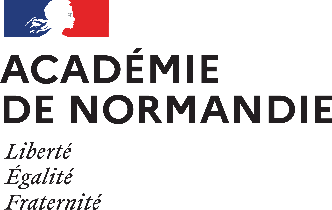 ANNEXE 11 - Fiche de recueil des avis et du classement sur poste profilé1 - Identification du poste demandé ÉTABLISSEMENT : Libellé du poste à pourvoir : 2 - Identification de l'agent NOM / Prénom : Corps - Grade : 3 – Sélection et avis sur la candidature :Dossier sélectionné : OUI – NON               Si non, motif :Si oui, date de l'audition : Avis littéral : Classement du candidat :      Nom et qualité du responsable de l’audition Date et signature :AVIS À TRANSMETTRE A LA DPACompétences - qualités attendues : Tout à fait adaptéAdaptéFormation nécessairePeu convaincantNon adaptéConnaissances liées au poste et de son environnementEtendue et précisions des connaissances / technicitéCapacité à encadrer, à animerQualités relationnelles, qualité d’écoute et de dialogueEléments de motivation présentés, force de convictionParcours du candidat / missions annexes (formation, tutorat…)